COMUNE DI VALDIDENTRO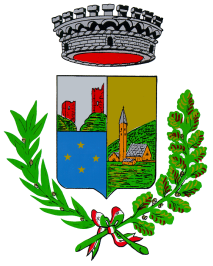 PROVINCIA DI SONDRIOBUONI SPESA PER L’ACQUISTO DI GENERI ALIMENTARI E PRODOTTI DI PRIMA NECESSITÀ EMERGENZA COVID-19 2^ TRANCHEINFORMAZIONI AI CITTADINI E ALLE CITTADINE PER LA RICHIESTA DI BUONI SPESA PER GENERI ALIMENTARI E BENI DI PRIMA NECESSITÀ: BENEFICIARI, REQUISITI, MODALITÀ DI RICHIESTA, TERMINI DI SCADENZAIn esecuzione del DL 154/2020 “Misure finanziarie urgenti connesse all’emergenza epidemiologica da COVID-19” la Giunta comunale di Valdidentro ha preso atto delle somme di solidarietà assegnate all’ente e destinate alla erogazione di buoni spesa per l’acquisto di generi alimentari e di prima necessità stabilendone requisiti di accesso e modalità. Il Comune di Valdidentro gestisce il “Fondo di solidarietà alimentare” mediante l’emissione di buoni spesa per l’acquisto di generi alimentari o di prima necessità spendibili presso gli esercizi commerciali contenuti nell’elenco pubblicato sul sito istituzionale del Comune. I buoni saranno utilizzabili dagli assegnatari esclusivamente per l’acquisto di generi alimentari, prodotti di prima necessità e farmaci; i buoni non potranno essere utilizzati per l’acquisto di alcolici e tabacchi ed ulteriori generi voluttuari e non daranno diritto a resto.Il comune di Valdidentro, avendo ancora a disposizione parte dei fondi assegnati destinati a buoni spesa per famiglie in stato di necessità ha disposto, con deliberazione della Giunta Comunale n. 15/2021, un’ulteriore assegnazione di buoni spesa fornendo al contempo nuove indicazioni per l’erogazione degli stessi.LE NUOVE DOMANDE / AUTOCERTIFICAZIONI PER L’ASSEGNAZIONE DI BUONI SPESA POTRANNO ESSERE PRESENTATE SINO ALLA DATA DEL 30.03.2021MODALITÀ DI PRESENTAZIONE DELLE DOMANDASTANTE L’EMERGENZA SANITARIA IN ATTO E LA COLLOCAZIONE IN ZONA ROSSA, SI INVITANO TUTTI I CITTADINI INTERESSATI AL RIGOROSO RISPETTO DELLE MODALITA’ DI PRESENTAZIONE DELLA DOMANDA SOTTOINDICATE EVITANDO L’ACCESSO AGLI UFFICI COMUNALI.L’Autocertificazione / domanda saranno trasmesse prioritariamente in modalità telematica, con mail ordinaria alle caselle e-mail: daniela.gurini@comune.valdidentro.so.it; claudia.sampellegrini@comune.valdidentro.so.it utilizzando il modello allegato al presente avviso e scaricabile dal sito internet comunale con allegata fotocopia di un documento di riconoscimento in corso di validità. La domanda deve essere compilata in ogni sua parte in modo chiaro e leggibile, deve essere firmata in originale, scansionata oppure fotografata e corredata da valido documento di identità. Qualora il cittadino fosse nell’impossibilità di scaricare e inviare l’autocertificazione, la richiesta può essere accolta telefonicamente per il tramite dell’Ufficio di Piano al n. 0342.912334 o direttamente presso gli uffici comunali preposti al numero 0342.921933 nella giornata di lunedì dalle 14.30 alle 17.Le domande dovranno essere presentate entro la data del 30/03/2021 ed inviate al Comune di Valdidentro con una delle seguenti modalità:- invio per posta elettronica agli indirizzi sopraindicati- tramite SPID -compilazione telefonica attraverso i numeri sopraindicatiBENEFICIARI Il buono spesa è destinato ai nuclei familiari residenti in Valdidentro alla data di presentazione della domanda, come risultante all’anagrafe della popolazione, più esposti agli effetti economici dell’emergenza epidemiologica COVID-19, che si trovano in stato di bisogno per soddisfare le necessità più urgenti ed essenziali. Al fine di attestare il possesso dei requisiti per l’accesso alla misura previsti dal provvedimento, il cittadino deve inviare apposita autodichiarazione / domanda, avente i medesimi effetti di legge della dichiarazione sostitutiva di atto di notorietà, secondo il modello appositamente predisposto. Il buono spesa sarà destinato ai nuclei familiari residenti in Valdidentro alla data di presentazione della domanda, come risultante all’anagrafe della popolazione, soggetti più esposti agli effetti economici dell’emergenza epidemiologica COVID-19, che si trovano in stato di bisogno per soddisfare le necessità più urgenti ed essenziali. La domanda può essere presentata da un solo componente il nucleo famigliare. Potranno usufruire del buono spesa anche i nuclei famigliari non residenti all’interno del Comune di Valdidentro, ma ivi domiciliati per comprovate esigenze lavorative o famigliari; gli stessi non potranno richiedere l’emissione di buoni spesa presso il comune di residenza o altri comuni. L’Amministrazione potrà provvedere a verifiche a campione sulle dichiarazioni rese ai sensi dell’art. 11 DPR 445/2000. I nuclei famigliari aventi, alla data del 28.02.2021, un patrimonio mobiliare disponibile (inteso come somma dei conti correnti + libretti di risparmio + carte prepagate – conti correnti in passivo) superiore a € 10.000,00 sono esclusi dal beneficio.I nuclei famigliari che hanno già percepito il beneficio in parola a seguito al D.L. 154/2020 “Misure finanziarie urgenti connesse all’emergenza epidemiologica da COVID-19” non dovranno ripresentare la domanda, ma sarà sufficiente che gli stessi dichiarino di trovarsi tuttora in stato di difficoltà per l’acquisto di generi alimentari e di beni prima necessità. Tale dichiarazione, deve essere presentata secondo lo schema allegato al presente avviso. Nel presentare tale attestazione il richiedente manifesta di essere consapevole, in caso di dichiarazioni non veritiere e di falsità negli atti, delle sanzioni penali previste (art.76 del D.P.R.28 dicembre 2000, n.445) e della decadenza dai benefici eventualmente conseguiti (art.75 del D.P.R. 28 dicembre 2000, n. 445). Ai nuclei famigliari già beneficiari dei sostegni di cui al presente avviso nel corso dell’anno 2021 saranno assegnati buoni spesa proporzionalmente alla disponibilità di bilancio come risultante a seguito della scadenza del termine come sopra indicato.CRITERI DI EROGAZIONELe modalità di accesso alla misura di “solidarietà alimentare” sono state stabilite con deliberazione della Giunta Comunale n. 2/2021 e con successivo provvedimento 15/2021, ai quali si rimanda per ulteriori specifiche.MODALITÀ DI UTILIZZO DEI BUONI SPESA I buoni spesa (non danno diritto a resto ed hanno un valore di 30 euro) sono utilizzabili unicamente per l’acquisto di generi alimentari o prodotti di prima necessità presso gli esercizi commerciali contenuti nell’elenco pubblicato sul sito istituzionale del Comune unitamente al presente avviso.  I suddetti “buoni spesa” possono essere utilizzati direttamente da un componente del Nucleo familiare beneficiario, ovvero dal soggetto incaricato della consegna domiciliare (Volontari, Protezione Civile, ecc.). I buoni spesa dovranno essere utilizzati entro la fine del mese successivo alla data di consegna degli stessi. CONTROLLI Il Comune effettuerà i dovuti controlli, anche a campione, circa la veridicità delle dichiarazioni sostitutive rese ai fini dell’accesso al beneficio, anche richiedendo la produzione di specifiche attestazioni. Si ricorda che, a norma degli artt. 75 e 76 del D.P.R. 28/12/2000, n. 445 e successive modificazioni ed integrazioni, chi rilascia dichiarazioni mendaci è punito ai sensi del codice penale e delle leggi speciali in materia e decade dai benefici eventualmente conseguenti al provvedimento emanato sulla base della dichiarazione non veritiera. RESPONSABILE DEL PROCEDIMENTO Il Responsabile del Procedimento è il Responsabile dei Servizi Affari Generali, Sociali e Culturali del Comune di Valdidentro Dott.ssa Daniela Gurini. TITOLARE DEL TRATTAMENTO DEI DATI PERSONALI:COMUNE DI VALDIDENTROPiazza IV Novembre, 5
23038 Valdidentro (SO)RESPONSABILE DELLA PROTEZIONE DEI DATI PERSONALIIl Responsabile della protezione dei dati (DPO) è Halley Lombardia S.r.l. con sede a Cantù – viale Cesare Cattaneo nr. 10/B – Tel. 031707811 – PEC: halleylombardia@halleypec.it – e-mail: info@halleylombardia.it – Referente per il titolare: Team DPO – PEC: gdpr@halleypec.it – email: gdpr@halleylombardia.itValdidentro, 15  marzo 2021 F.to Il Responsabile dei ServiziAffari Generali, Sociali e Culturali       Documento firmato digitalmenteGurini Dott.ssa Daniela(artt. 20-21-24 D. Lgs. 7/03/2005 n. 82 e s.m.i.)